   CÔNG ĐÒAN NGÀNH GIÁO DỤC               CỘNG HOÀ XÃ HỘI CHỦ NGHĨA VIỆT NAM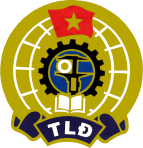        THÀNH PHỐ HỒ CHÍ MINH	     Độc lập   -   Tự do   -   Hạnh phúc    CĐCS:THPT NGUYỄN VĂN TĂNG Tp. Hồ Chí Minh, ngày 23 tháng 9 năm 2019BÁO CÁO CÔNG TÁC THÁNG 9 VÀ KẾ HOẠCH CÔNG TÁC THÁNG 10I.Báo cáo công tác tháng 9- Tuyên truyền các ĐV thực hiện tốt công tác chuẩn bị năm học mới theo hướng dẫn của Ngành.- Phối hợp với Thủ trưởng đơn vị chuẩn bị & tổ chức Hội nghị cán bộ, công chức, viên chức cấp Tổ- Chuẩn bị tốt lễ khai giảng. Tổ chức kỷ niệm 131 năm ngày sinh Chủ tịch Tôn Đức Thắng, kỷ niệm 74 năm ngày Cách Mạng Tháng 8 thành công 19/8 và Quốc khánh 2/9.- Xây dựng kế hoạch hoạt động công đoàn và các chuyên đề (nữ công, tuyên giáo, chính sách pháp luật, TTND,UBKT/CĐ), nộp về CĐGDTP (Tháng 09/2019).- Phát động thi đua và đăng ký các danh hiệu thi đua của chính quyền và của công đoàn.- Tích cực tuyên truyền vận động đoàn viên, NGNLĐ tham gia đóng góp các hoạt động xã hội từ thiện; “Vì Biển đảo quê hương” do ngành phát động.- Tổ chức vui trung thu cho con đoàn viên tại cơ sở.- Vận động ĐV tham gia Chương trình tương trợ nội bộ của Ngành năm học 2019-2020.- Bồi dưỡng và kết nạp ĐV đối với GV, NV mới tuyển dụng.- Vận động ĐV tham gia hội thi “Người tuyên truyền pháp luật giỏi năm 2019 cấp Ngành” khi CĐ Ngành phát động.- Tham dự lễ trao học bổng Nguyễn Đức Cảnh cấp Ngành lần XVI, năm học 2019-2020.Tham dự Hội nghị giao ban chủ nhiệm UBKT/CĐ, tổng kết hoạt động UBKT năm học 2018-2019.-Tham dự Hội nghị giao ban công tác nữ công, tổng kết hoạt động nữ công năm học 2018-2019. - Phối hợp cùng chính quyền kiểm tra chấn chỉnh và hoàn thiện các yêu cầu về công tác an toàn trường học chuẩn bị năm học mới.- Tham gia cuộc thi viết bài “ Dân vận khéo” năm 2019.- Kiện toàn các chức danh Tổ trưởng Công Đoàn.- Kết nạp Công Đoàn viên mớiTồn tại : Việc vận động Đoàn viên tham gia Chương trình tương trợ nội bộ của Ngành năm học 2019-2020 còn chậm.Các bộ phận xây dựng kế hoạch năm học còn chậm.Việc kết nạp Công Đoàn viên mới còn chậm.II. Kế hoạch tháng 10 Chủ điểm : Kỷ niệm Ngày thành lập Hội LHPNVN 20/10.Hoàn thành tổ chức Hội nghị CBCCVC báo cáo kết quả về CĐGD TP. ( Dự kiến 12/10/2019) Tổ chức sinh hoạt kỷ niệm 89 năm ngày thành lập Hội LHPNVN 20/10, phát động phong trào thi đua “ Giỏi việc trường – Đảm việc nhà”. Tổ chức các hoạt động thi đua trong Dạy và Học, phong trào văn thể mỹ,.. ( Thi giáo viên dạy giỏi cấp trường)Tham gia các hoạt động của Công đoàn Ngành chào mừng 20/11. ( Môn kéo co và Cầu lông) Vận động ĐVGV tích cực sử dụng CNTT và tự làm ĐDDH phục vụ đổi mới phương pháp giảng dạy. Có các hoạt động thiết thực, các đề tài nghiên cứu, SKKN minh chứng cho việc “Đổi mới, sáng tạo trong Dạy và Học”; triển khai phương pháp giáo dục Stem theo hướng dẫn của Ngành. Báo cáo quyết toán kinh phí công đoàn quý 3/2019; kiểm tra tài chính đồng cấp quí 3/2019 (nộp biên bản kiểm tra về UBKT/CĐGD TP)Dự họp giao ban định kỳ CĐCS.Tiếp tục vận động Công Đoàn viên tham gia Quỹ tương trợ Ngành năm 2019.Lập kế hoạch thi nhảy Chachacha giữa các tổ Công Đoàn chuẩn bị cho đồng diễn toàn trường.                                                                                                          TM. BCH CÔNG ĐOÀN                                                                                                             Chủ tịch                                                                                        Nguyễn Thị Vân Nam